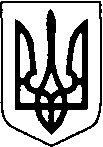 КОВЕЛЬСЬКА МІСЬКА РАДАВИКОНАВЧИЙ КОМІТЕТРІШЕННЯ__________________                                  м. Ковель                                    № ______________Про виділення матеріальної допомоги сім’ям учасників АТО і ООСКеруючись ч.6 ст. 59 Закону України «Про місцеве самоврядування в Україні» та відповідно до Програми соціального захисту окремих категорій мешканців Ковельської територіальної громади на 2022 рік, затвердженої рішенням міської ради від 23.12.2021р.  № 16/8, виконавчий комітет ВИРІШИВ:1.Виділити з бюджету Ковельської територіальної громади матеріальну  допомогу громадянам,  як таким, що потрапили в тимчасові матеріальні труднощі:                  В розмірі 3000 гривень кожному:Абрамчук Вікторії Олександрівні, вул. ...................;Кисілю Василю Сергійовичу, вул. .....................;Приймачуку Ярославу Володимировичу, вул. ...................                В розмірі 2000 гривень кожному:Буліку Миколі Володимировичу, вул. ................;Ростуну Олександру  Володимировичу, вул. ................. .	В розмірі 1000 гривень:Шевчуку Роману Віталійовичу, вул. ................... 2. Фінансовому управлінню (Валентина Романчук) профінансувати кошти в сумі 14000  (Чотирнадцять  тисяч) гривень на розрахунковий рахунок управління соціального захисту населення № UA 028201720344010062000024365, код 03191974, МФО 820172, Держказначейська служба України, м. Київ, Ковельське УДКСУ Волинської області.          3.Територіальному центру соціального обслуговування (надання соціальних послуг) м. Ковеля (Світлана Смітюх) провести виплату зазначеної допомоги.	4. Контроль за виконанням даного рішення покласти на заступника міського голови   Наталію Маленицьку. Міський голова                                                                                   Ігор ЧАЙКА